人文学部班级微信群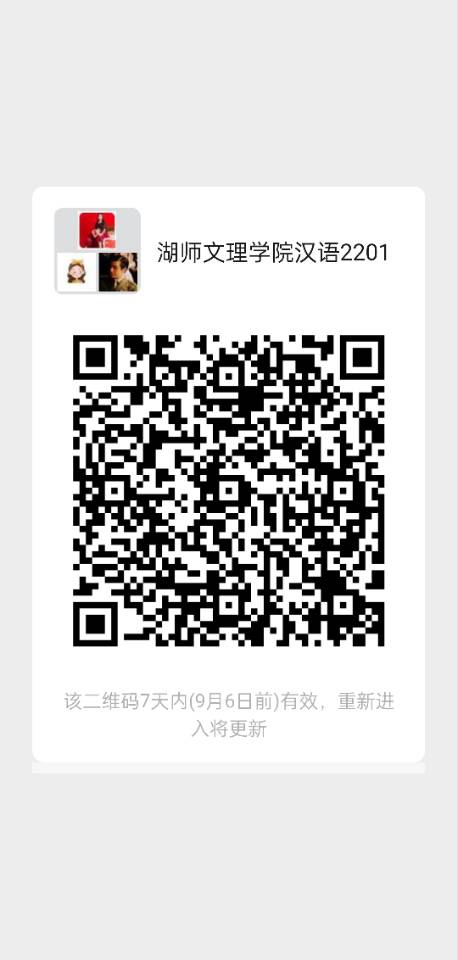 2022中文2201班班级群占凌轩 18971782090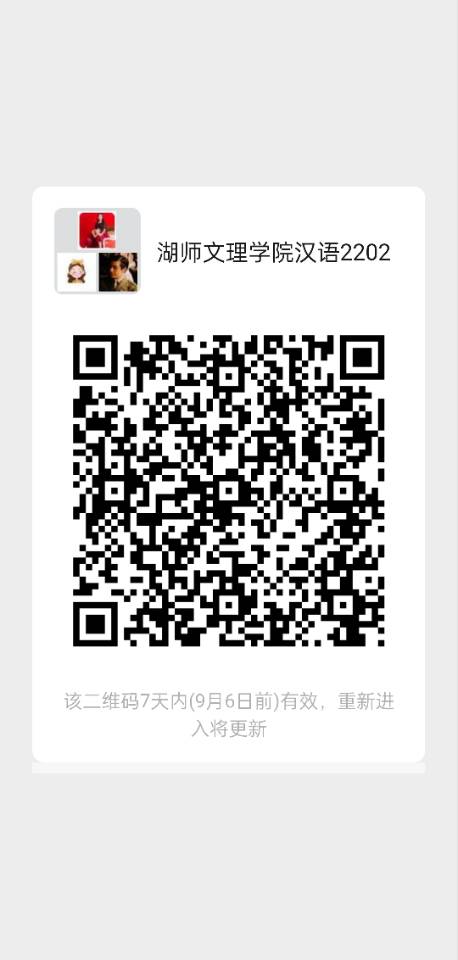 2022中文2202班班级群占凌轩 18971782090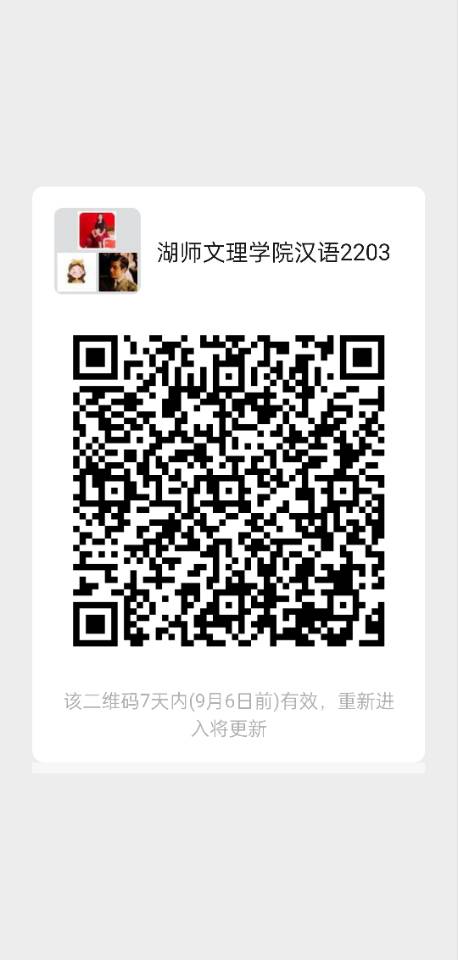 2022中文2203班班级群占凌轩 18971782090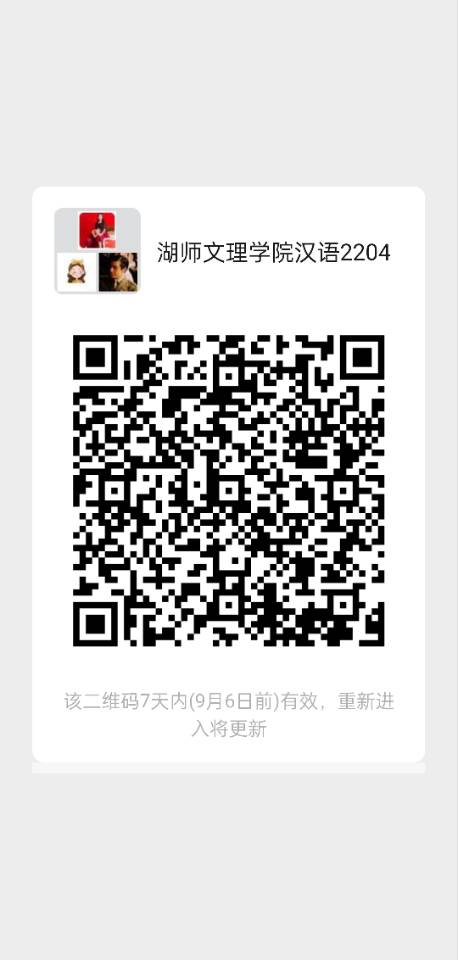 2022中文2204班班级群李礼 18972788240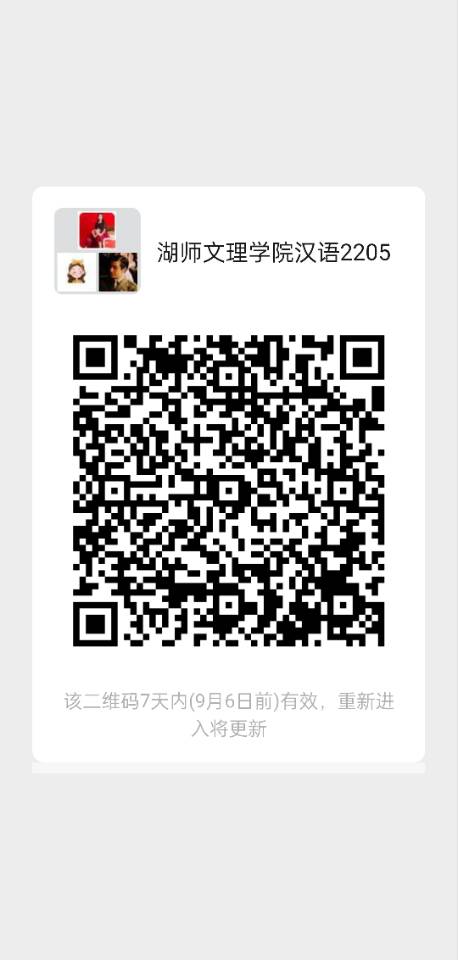 2022中文2205班班级群李礼18972788240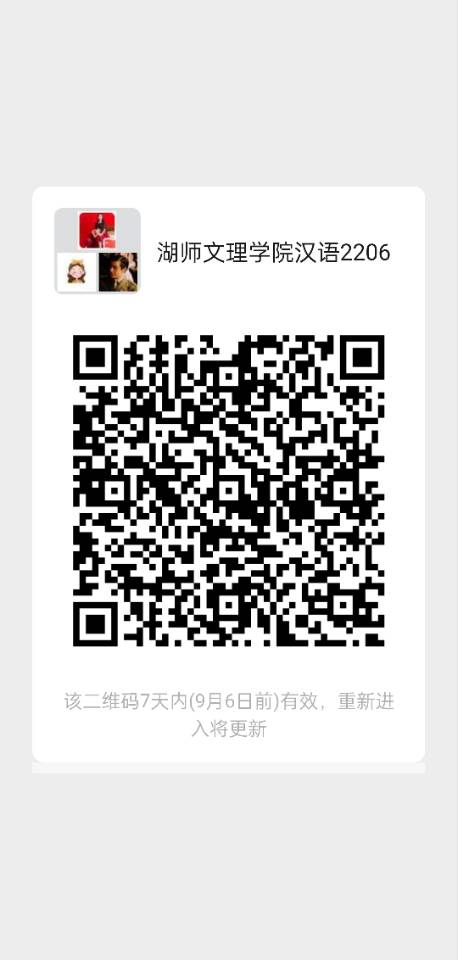 2022中文2206班班级群李礼 18972788240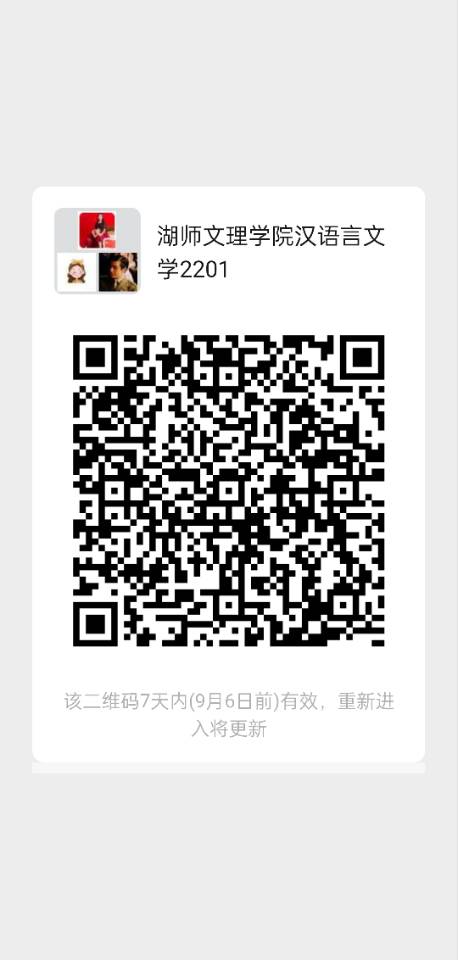 2022汉语言文学2201班班级群占凌轩18971782090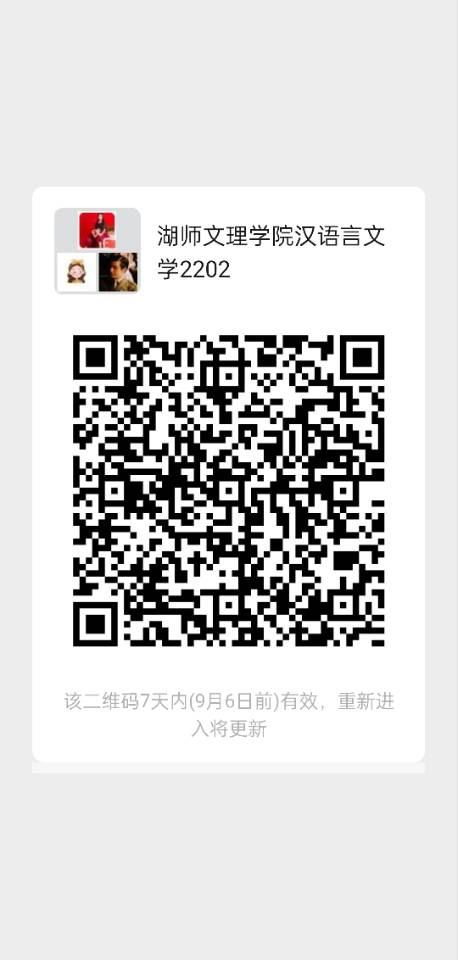 2022汉语言文学2202班班级群占凌轩18971782090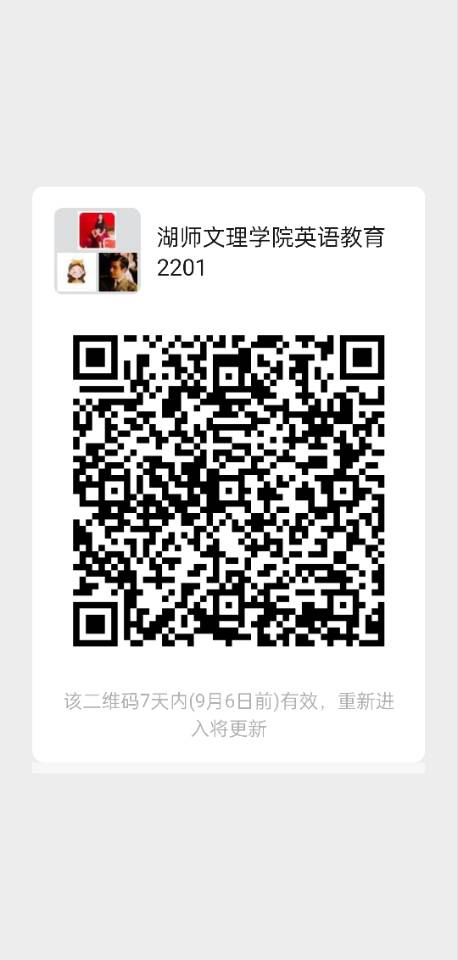 2022英语教育2201班班级群占凌轩 18971782090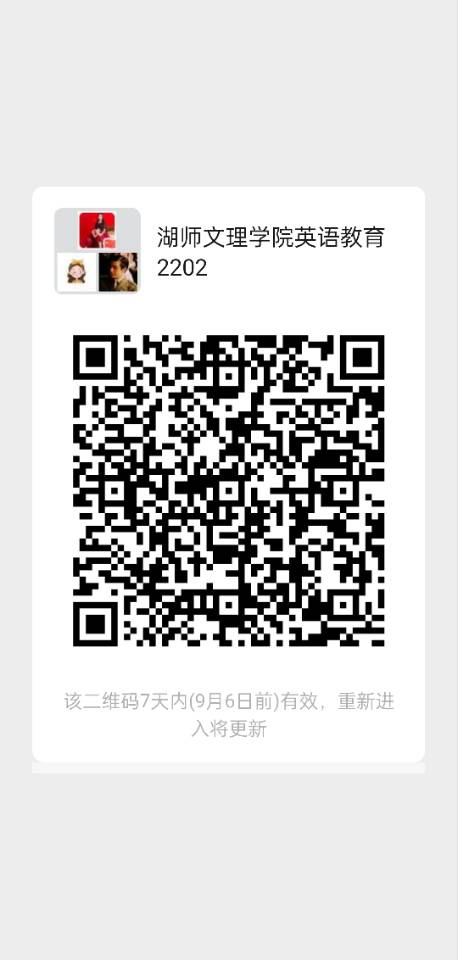 2022英语教育2202班班级群占凌轩 18971782090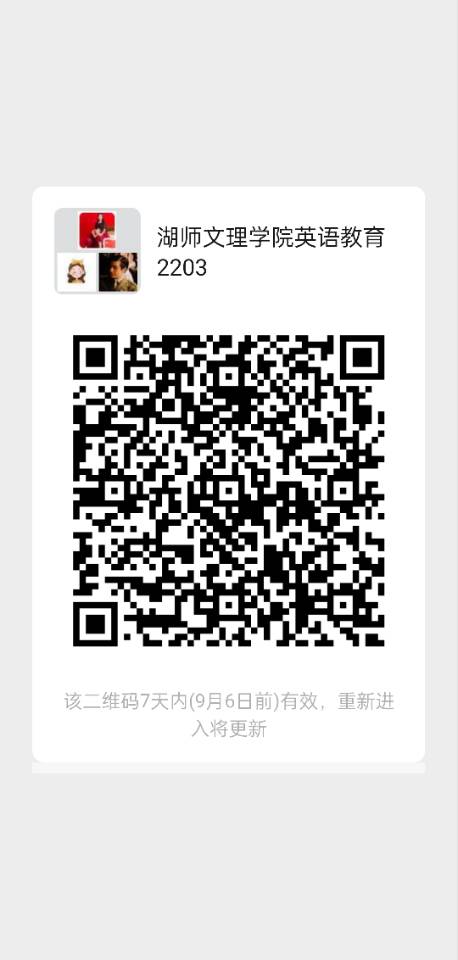 2022英语教育2203班班级群占凌轩18971782090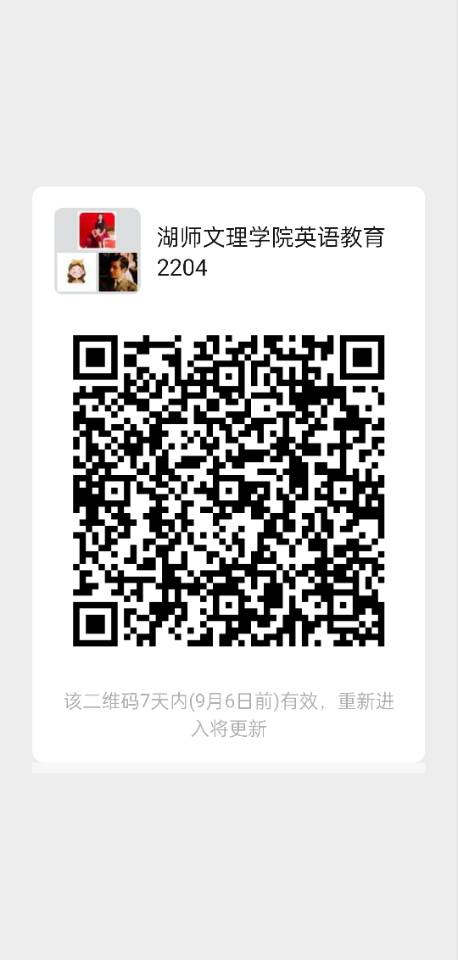 2022英语教育2204班班级群李礼 18972788240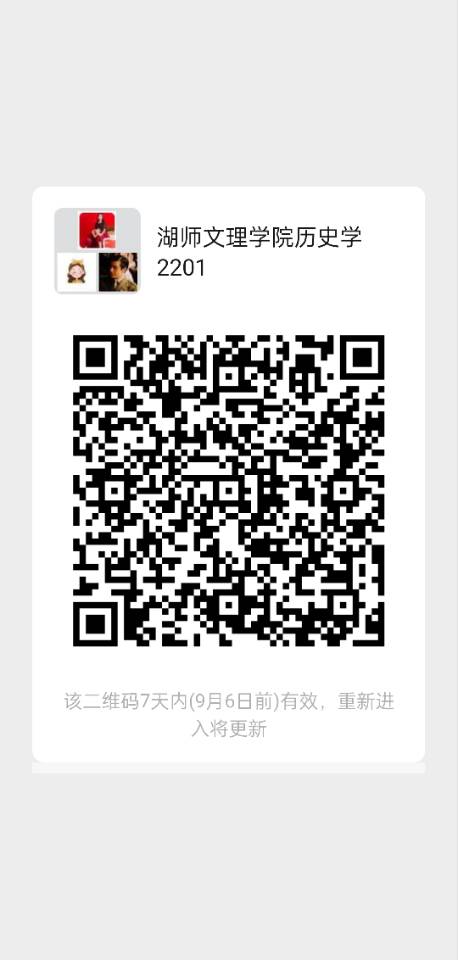 2022历史学2201班班级群李礼 18972788240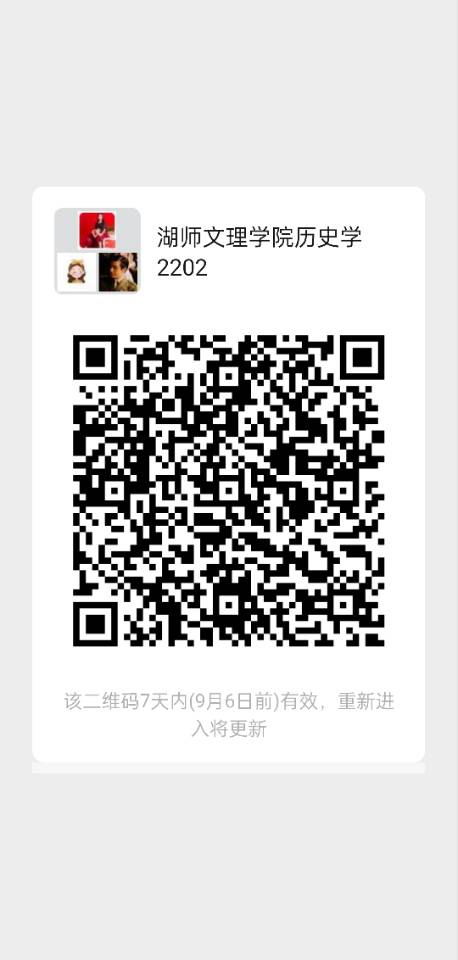 2022历史学2202班班级群李礼 18972788240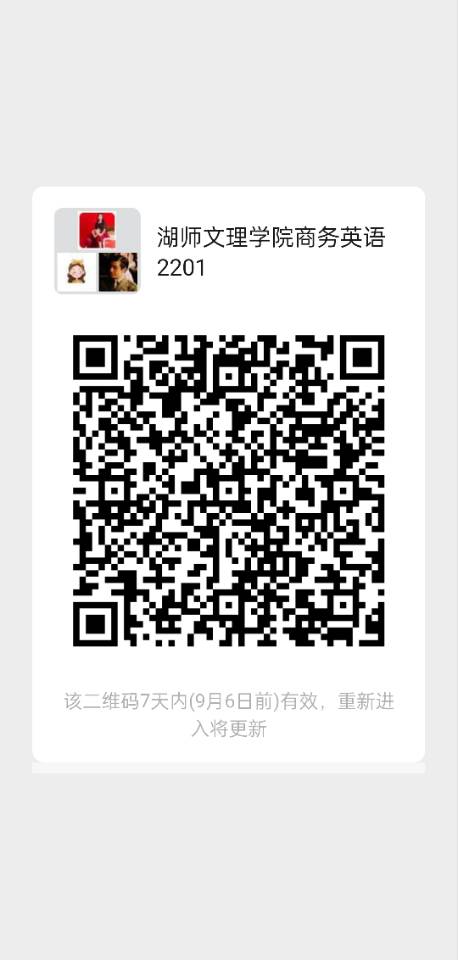 2022商务英语2201班班级群李礼 18972788240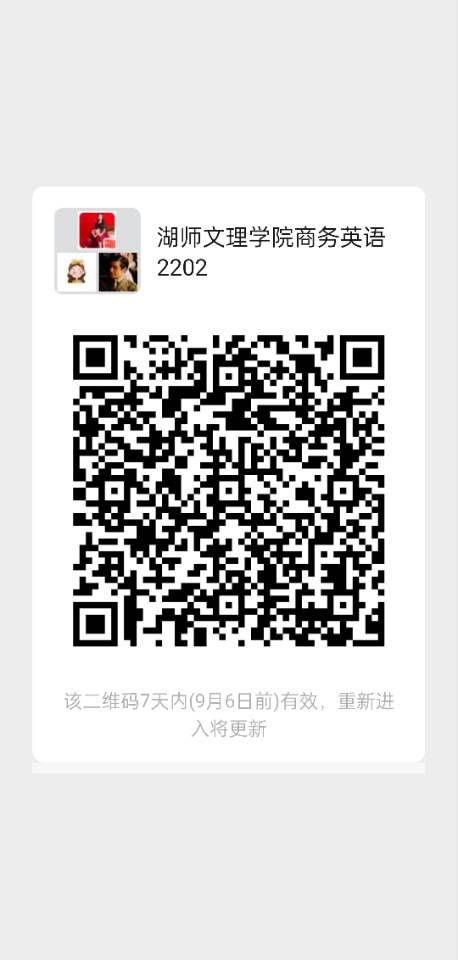 2022商务英语2202班班级群李礼 18972788240